   22.02.2018года в МБДОУ ДС  были  проведены совместные спортивные развлечения, посвященные празднованию Дня защитника Отечества: « Мы будущие защитники Отечества»с детьми в старшей комбинированной группе «Дюймовочка» и средней комбинированной группе «Буратино»;  подготовительными группами «Красная шапочка» и « Алый парус»Цели :• закреплять знания о военных профессиях, названиях военной техники; родах войск Российской армии• совершенствовать координацию движений, формировать ловкость и меткость у детей;• воспитывать патриотические чувства, любовь к Родине. Задачи:• Развивать физические качества (быстроту, ловкость, выносливость, силу) ;• Волевые качества (выдержку, настойчивость, эмоциональную сферу ребенка, память, внимание;• формировать организованность, смелость, ловкость;• воспитывать любовь к Родине.Участники:  дети подготовительных, старшей и средней групп.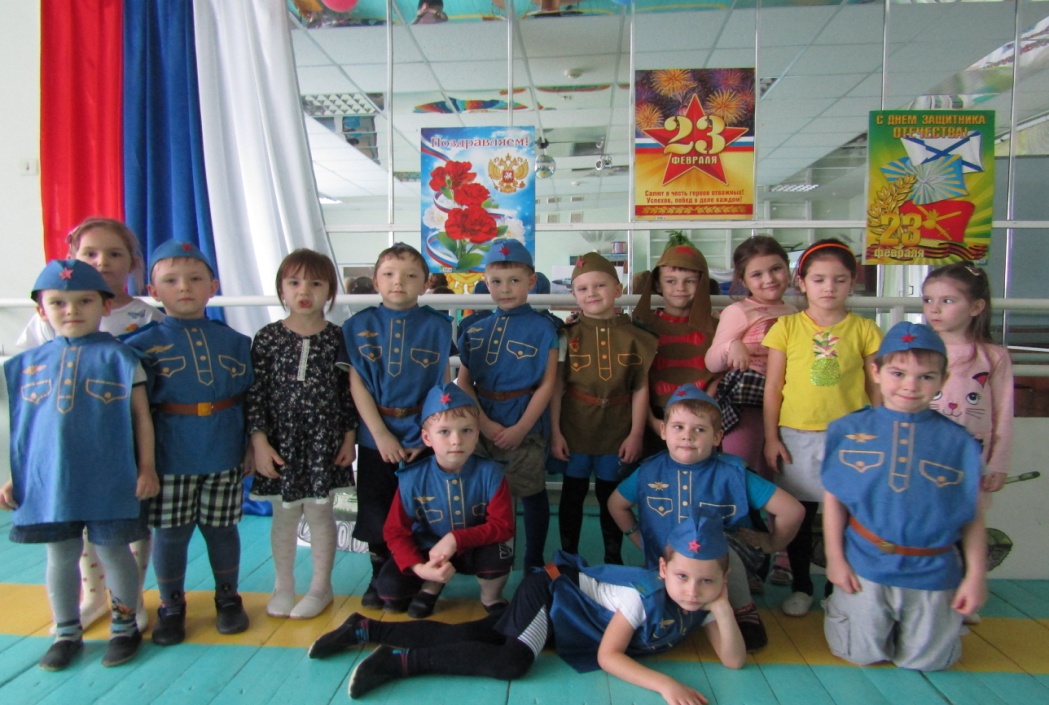 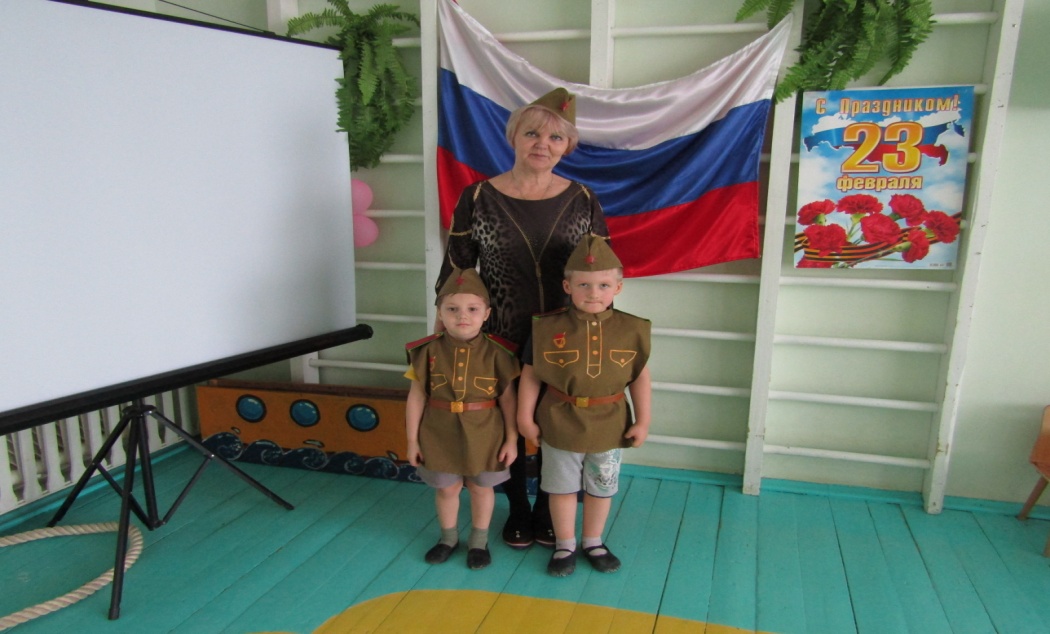 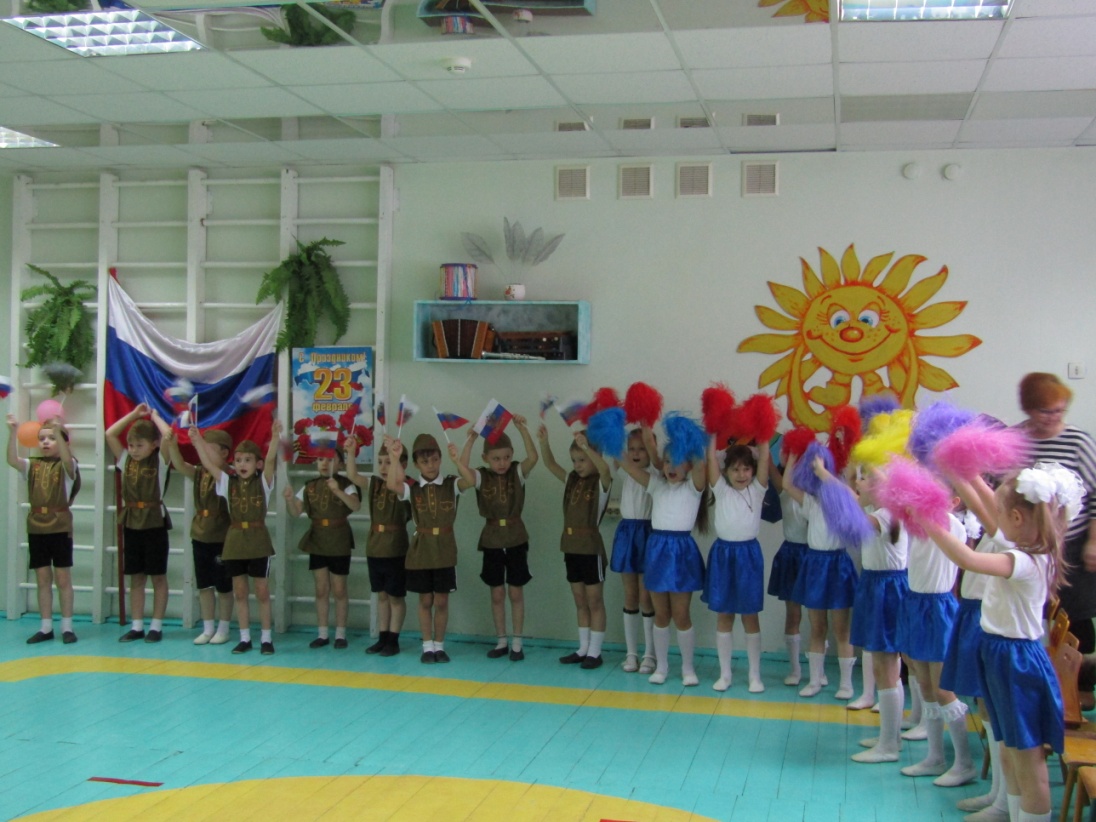 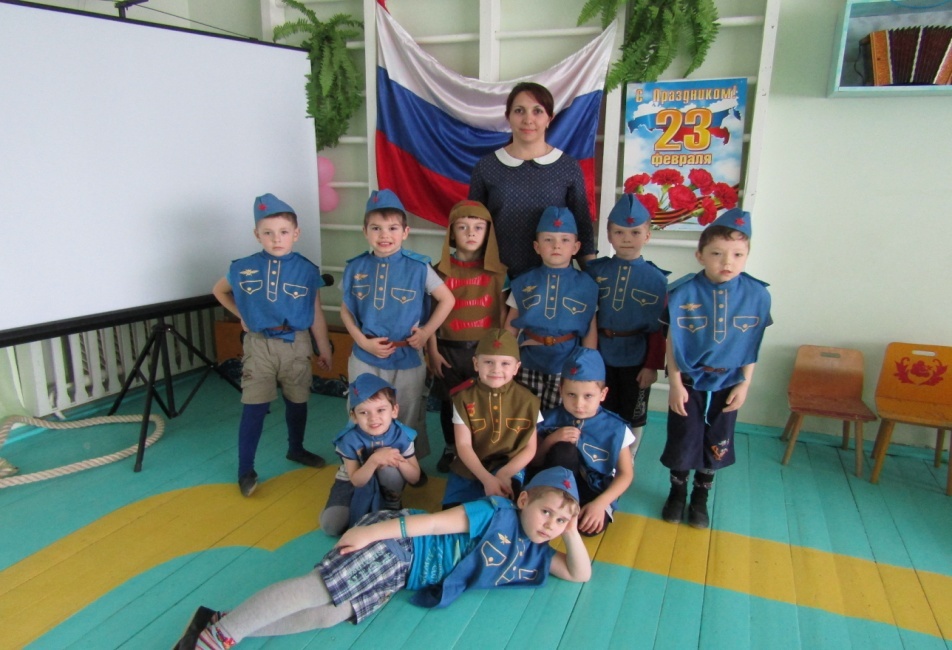 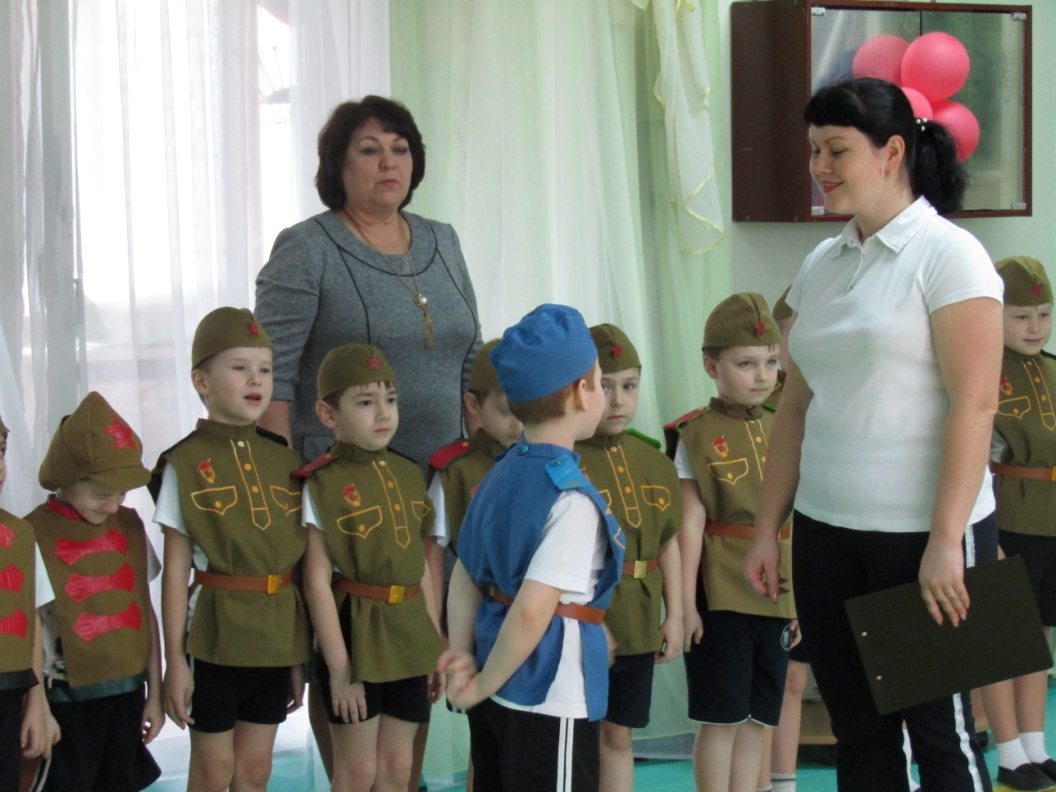 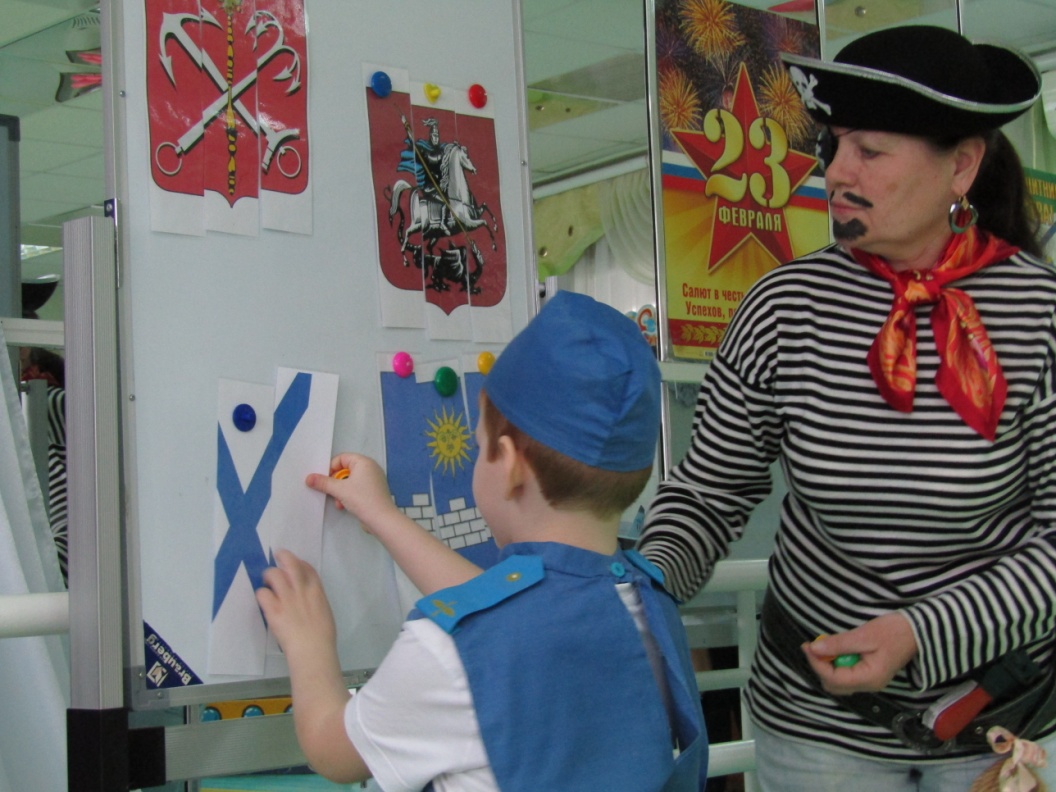 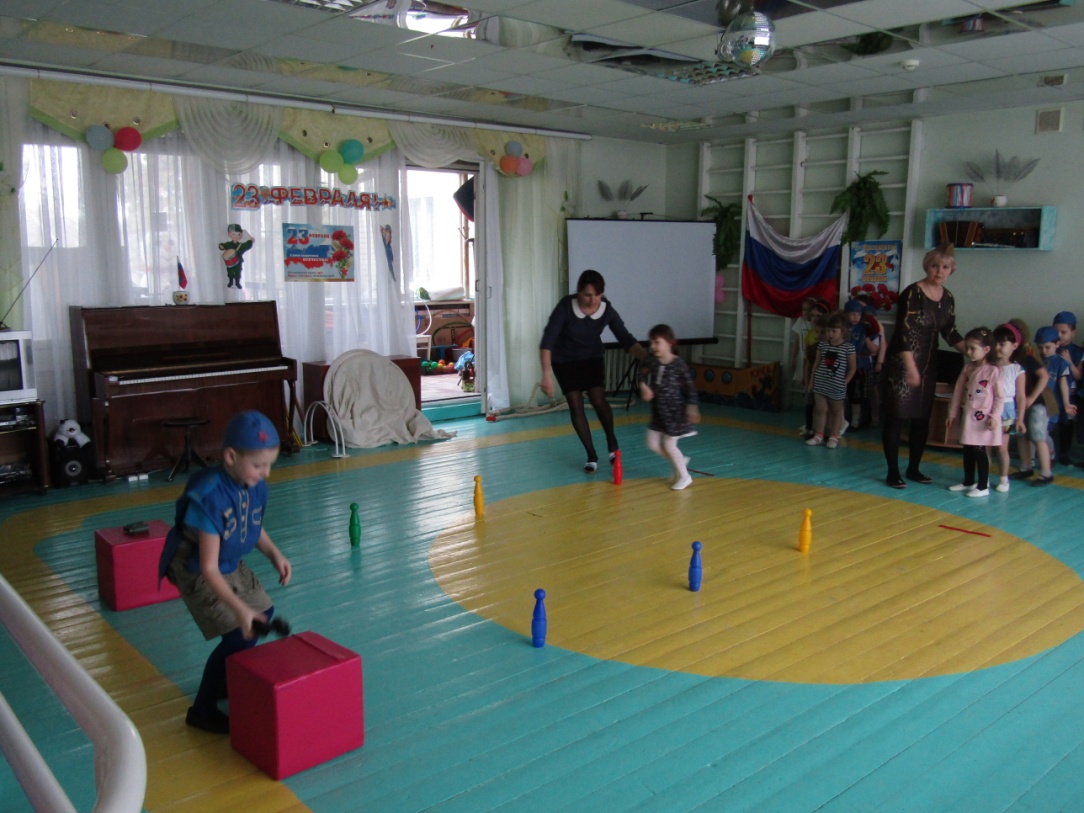 